טופס הגדרות נתב וירטואלי חכם - נא למלא ולשלוח חזרה במייל info@firstcall.co.il   או לפקסס ל – 03-509-5510טופס הגדרות נתב וירטואלי חכם( נא לשמור קובץ על המחשב > לערוך > לשמור > לשלוח לנו חזרה )1שם החשבון בממשק2שם משתמש (אדמין לכניסה לממשק) - באנגלית3סיסמה  (אדמין לכניסה בממשק) – אנגלית או ספרות4🎤 הזמנת קריינות מותאם לעסק – תשלום חד פעמיא.רכישת קריינות נתב עסקי אישית אונליין ב-3 שלבים פשוטים כולל בחירת קריין/ית, מוסיקת רקע ומלל + עד 9 הקשות.לפרטים תשלום חד פעמי 500 ₪ במקום 600 ₪ רכישה אונליין:www.musiconhold.co.il/purchaseדוגמאות:https://bit.ly/3cS79N0 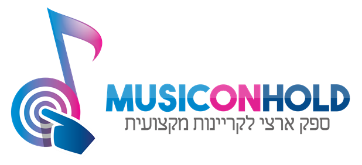 ב.רכישת ג׳ינגל לעסק מותאם אישית אונליין ב-3 שלבים פשוטים כולל בחירת קריין/ית, מוסיקת רקע ומלללפרטים תשלום חד פעמי 220 ₪ במקום 370 ₪ רכישה אונליין:www.musiconhold.co.il/purchaseדוגמאות:https://bit.ly/3cQ0zXz תפריט הקשה בנתבניתוב/העברה שיחה למספראחרי X שניות להעביר ל >ניתוב/העברה שיחה למספראחרי X שניות להעביר ל >ניתוב/העברה שיחה למספר"ל   " הקישו 110 שניות"ל   " הקישו 2"ל   " הקישו 3"ל   " הקישו 4"ל   " הקישו 5"ל   " הקישו 6"ל   " הקישו 7"ל   " הקישו 8"ל   " הקישו 9הצגת המספר הנכנסהגדרות1כאשר אתם מקבלים שיחה לטלפון מהמספר הוירטואלי נא לבחור את ההגדרה לשיחה נכנסתהגדרות נוספותהגדרות1לאחר שעות פעילות ניתן להוסיףג'ינגל עסקי סוף יוםדוגמאות: https://bit.ly/3cTUp8S **נא לערוך**ניתן להזמין ג'ינגל עסקי סוף יום מותאם לעסק בתשלום חד פעמי.🎤 רכישת ג׳ינגל מותאם אישית אונליין ב-3 שלבים פשוטים כולל בחירת קריין/ית, מוסיקת רקע ומלל.לפרטים תשלום חד פעמי 220 ₪ במקום 370 ₪  רכישה אונליין:www.musiconhold.co.il/purchaseניתן להזמין ג'ינגל עסקי סוף יום מותאם לעסק בתשלום חד פעמי.🎤 רכישת ג׳ינגל מותאם אישית אונליין ב-3 שלבים פשוטים כולל בחירת קריין/ית, מוסיקת רקע ומלל.לפרטים תשלום חד פעמי 220 ₪ במקום 370 ₪  רכישה אונליין:www.musiconhold.co.il/purchase2בניתוק או אי מענה ישלח אליך  SMS עם המספר של המתקשרמספר נייד:3בניתוק או אי מענה ישלח למתקשר SMSיש לקבוע תוכן:" לא הפסקנו לענות, נשוב אליכם בהקדם"" לא הפסקנו לענות, נשוב אליכם בהקדם"4לאחר ששיחה נענתה ישלח SMS שיווקי למתקשריש לקבוע תוכן:"תודה שיצרתם קשר עם חברת א.ב, נשמח להעניק 10% הנחה קוד קופון לרכישה באתר שלנו""תודה שיצרתם קשר עם חברת א.ב, נשמח להעניק 10% הנחה קוד קופון לרכישה באתר שלנו"